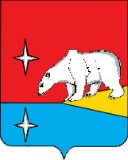 АДМИНИСТРАЦИЯГОРОДСКОГО ОКРУГА ЭГВЕКИНОТП О С Т А Н О В Л Е Н И ЕО внесении изменений в постановление Администрации городского округа Эгвекинот от 19 июля 2021 г. № 326-паВ целях реализации мероприятия «Обеспечение питьевой водой населения» Подпрограммы «Развитие водохозяйственного комплекса» Государственной программы «Развитие жилищно-коммунального хозяйства и водохозяйственного комплекса Чукотского автономного округа», утвержденной Постановлением Правительства Чукотского автономного округа от 29 февраля 2016 г. № 92, руководствуясь Уставом городского округа Эгвекинот, Администрация городского округа ЭгвекинотП О С Т А Н О В Л Я Е Т:1. Внести изменения в Постановление Администрации городского округа Эгвекинот от 19 июля 2021 г. № 326-па «Об утверждении Порядка предоставления субсидии из бюджета городского округа Эгвекинот Муниципальному унитарному предприятию жилищно-коммунального хозяйства «Иультинское» на финансовое обеспечение затрат, связанных с приобретением вакуумной машины на шасси "Урал-NEXT"» следующие изменения:1.1. Наименование Постановления изложить в следующей редакции: «Об утверждении Порядка предоставления субсидии из бюджета городского округа Эгвекинот Муниципальному унитарному предприятию жилищно-коммунального хозяйства «Иультинское» на финансовое обеспечение затрат, связанных с приобретением техники и оборудования, в целях обновления и укрепления материально-технической базы объектов водоснабжения и водоотведения».1.2. Порядок предоставления субсидии из бюджета городского округа Эгвекинот Муниципальному унитарному предприятию жилищно-коммунального хозяйства «Иультинское» на финансовое обеспечение затрат, связанных с приобретением техники и оборудования, в целях обновления и укрепления материально-технической базы объектов водоснабжения и водоотведения изложить в  редакции согласно приложению к настоящему постановлению.	2. Настоящее постановление обнародовать в местах, определенных Уставом городского округа Эгвекинот, и разместить на официальном сайте Администрации городского округа Эгвекинот в информационно-телекоммуникационной сети «Интернет».3. Настоящее постановление вступает в силу со дня обнародования. 4. Контроль за исполнением настоящего постановления возложить на Управление промышленной политики Администрации городского округа Эгвекинот (Абакаров А.М.).Глава Администрации                                                                                          Р.В. КоркишкоПриложениек постановлению Администрации городского округа Эгвекинотот 29 июля 2021 г. № 346-па«УТВЕРЖДЕН постановлением Администрациигородского округа Эгвекинот         от 19 июля 2021 г. № 326-паПОРЯДОКпредоставления субсидии из бюджета городского округа Эгвекинот Муниципальному унитарному предприятию жилищно-коммунального хозяйства «Иультинское» на финансовое обеспечение затрат, связанных с приобретением техники и оборудования, в целях обновления и укрепления материально-технической базы объектов водоснабжения и водоотведенияОБЩИЕ ПОЛОЖЕНИЯ1.1. Порядок предоставления субсидии из бюджета городского округа Эгвекинот Муниципальному унитарному предприятию жилищно-коммунального хозяйства «Иультинское» на финансовое обеспечение затрат, связанных с приобретением техники и оборудования, в целях обновления и укрепления материально-технической базы объектов водоснабжения и водоотведения (далее – Порядок, Субсидия) разработан в соответствии со статьей 78 Бюджетного кодекса Российской Федерации, Постановлением Правительства Российской Федерации от 18 сентября 2020 г. № 1492 «Об общих требованиях к нормативным правовым актам, муниципальным правовым актам, регулирующим предоставление субсидий, в том числе грантов в форме субсидий, юридическим лицам, индивидуальным предпринимателям, а также физическим лицам - производителям товаров, работ, услуг, и о признании утратившими силу некоторых актов Правительства Российской Федерации и отдельных положений некоторых актов Правительства Российской Федерации» устанавливает порядок и условия предоставления субсидии из бюджета городского округа Эгвекинот на финансовое обеспечение затрат, связанных с приобретением техники и оборудования, в целях обновления и укрепления материально-технической базы объектов водоснабжения и водоотведения и определяет:а) общие положения;б) условия и порядок предоставления Субсидии;в) требования к отчетности;г) требования об осуществлении контроля за соблюдением условий, целей и порядка предоставления Субсидии и ответственности за их нарушение.1.2. Субсидия имеет заявительный характер и предоставляется из бюджета городского округа Эгвекинот на безвозмездной и безвозвратной основе Муниципальному унитарному предприятию жилищно-коммунального хозяйства «Иультинское» (далее – Получатель субсидии) в виде муниципальной преференции, предоставленной решением Совета депутатов городского округа Эгвекинот о бюджете городского округа Эгвекинот на текущий финансовый год на финансовое обеспечение затрат, связанных с приобретением техники и оборудования, в целях обновления и укрепления материально-технической базы объектов водоснабжения и водоотведения.1.3. Субсидия предоставляется в рамках реализации мероприятия «Обеспечение питьевой водой населения» Подпрограммы «Развитие водохозяйственного комплекса» Государственной программы «Развитие жилищно-коммунального хозяйства и водохозяйственного комплекса Чукотского автономного округа», утвержденной Постановлением Правительства Чукотского автономного округа от 29 февраля 2016 г.           № 92, реализации мероприятия «Исполнение полномочий органов местного самоуправления в сфере водоснабжения и водоотведения» Подпрограммы «Поддержка жилищно-коммунального хозяйства» Муниципальной программы «Поддержка жилищно-коммунального хозяйства и энергетики городского округа Эгвекинот на 2016-2021 годы», утвержденной Постановлением Администрации Иультинского муниципального района от 20 ноября 2015 г. № 129-па.Субсидия предоставляется в пределах лимитов бюджетных обязательств на указанные цели на соответствующий финансовый год и доведенных бюджетных ассигнований из окружного бюджета на предоставление Субсидии.1.4. Главным распорядителем средств бюджета городского округа Эгвекинот, осуществляющим предоставление субсидии, до которого в соответствии с бюджетным законодательством Российской Федерации как получателю бюджетных средств доведены в установленном порядке лимиты бюджетных обязательств на соответствующий финансовый год, является Администрация городского округа Эгвекинот (далее-Администрация, Уполномоченный орган).1.5. К категориям получателей субсидии, имеющих право на предоставление субсидии, относятся организации жилищно-коммунального хозяйства, зарегистрированные и оказывающие услуги на территории трех и более населенных пунктов городского округа Эгвекинот.1.6. Субсидия предоставляется Получателю при соблюдении следующих условий:- долевое финансирование затрат, связанных с приобретением техники и оборудования, в целях обновления и укрепления материально-технической базы объектов водоснабжения и водоотведения за счет собственных средств Получателя в размере не менее пяти процентов стоимости техники и оборудования;- обеспечение Получателем гарантированного предоставления коммунальных услуг по водоотведению их потребителям.2. УСЛОВИЯ И ПОРЯДОК ПРЕДОСТАВЛЕНИЯ СУБСИДИИ2.1. Для получения Субсидии и заключения соглашения о предоставлении Субсидии (далее – Соглашение) Получатель субсидии не позднее 30 июля представляет в Уполномоченный орган следующие документы:1) письменное обращение о заключении Соглашения по форме согласно приложению 1 к настоящему Порядку;2) гарантийное письмо Получателя о выделении собственных средств, связанных с приобретением техники и оборудования, в целях обновления и укрепления материально-технической базы объектов водоснабжения и водоотведения в размере не менее пяти процентов стоимости приобретения техники и оборудования, в целях обновления и укрепления материально-технической базы объектов водоснабжения и водоотведения.3) копию уведомления кредитной организации об открытии расчетного счета;4) копии извещений о проведении электронного аукциона; 5) копии протоколов подведения итогов торгов (закупок);6) копию контракта на приобретение техники и оборудования, в целях обновления и укрепления материально-технической базы объектов водоснабжения и водоотведения; информация о заключенном контракте (договоре) с указанием номера реестровой записи;7) заверенную копию устава Получателя;8) копию свидетельства о государственной регистрации юридического лица.Все предоставляемые документы, должны быть заверены подписью руководителя юридического лица либо уполномоченного им должностного лица и печатью.Если документы заверяются уполномоченным должностным лицом участника отбора, то к направляемым документам прикладывается копия распорядительного акта, подтверждающего такие полномочия.Представленные документы не должны содержать подчистки либо приписки, зачеркнутые слова, а также серьезные повреждения, не позволяющие однозначно истолковать содержание документа.Получатель субсидии несет ответственность за достоверность сведений, содержащихся в представленных документах.2.2. Получатель субсидии на первое число месяца, предшествующего месяцу подачи документов для получения субсидии, должен одновременно соответствовать следующим требованиям:1) Получатель субсидии не должен находиться в процессе реорганизации, ликвидации, в отношении него не введена процедура банкротства, деятельность Получателя не приостановлена в порядке, предусмотренном законодательством Российской Федерации;2) Получатель субсидии не должен являться иностранным юридическим лицом, а также российским юридическим лицом, в уставном (складочном) капитале которого доля участия иностранного юридического лица, местом регистрации которого является государство или территория, включенные в утверждаемый Министерством финансов Российской Федерации перечень государств и территорий, предоставляющих льготный налоговый режим налогообложения и (или) не предусматривающих раскрытия и предоставления информации при проведении финансовых операций (офшорные зоны) в отношении такого юридического лица, в совокупности превышает 50 процентов;3) Получатель субсидии не должен получать средства из бюджета городского округа Эгвекинот на основании иных нормативных правовых актов на цели, указанные в пункте 1.2 настоящего Порядка.2.3 Уполномоченный орган в срок не позднее 10 (десяти) рабочих дней со дня предоставления пакета документов, указанных в пункте 2.1 настоящего Порядка, рассматривает представленные Получателем субсидии документы и принимает одно из решений в виде письменного уведомления Получателя нарочным либо почтовым отправлением с одновременным направлением в электронном виде на адрес электронной почты Получателя:1) о признании Получателя соответствующим требованиям и условиям предоставления субсидии; 2) об отказе в предоставлении субсидии - в случае наличия оснований для отказа в предоставлении Субсидии, установленных пунктом 2.4 настоящего Порядка.2.4. Основаниями для отказа в предоставлении субсидии являются:1) несоответствие представленных Получателем субсидии документов требованиям, определенным пунктом 2.1 настоящего Порядка, или непредставление (представление не в полном объеме) указанных документов;2) недостоверность представленной Получателем субсидии информации;3) несоответствие Получателя субсидии требованиям, установленным пунктом 2.2 настоящего Порядка;4) представление документов с нарушением срока, установленного в пункте 2.1 настоящего Порядка;5) отсутствие бюджетных ассигнований в бюджете городского округа Эгвекинот на соответствующий финансовый год на цели, определенные пунктом 1.3 настоящего Порядка;6) непоступление в Уполномоченный орган в срок, установленный пунктом 2.9 Порядка, проекта Соглашения, подписанного Получателем.При наличии оснований, указанных в настоящем пункте, Уполномоченный орган в течение 3 (трех) рабочих дней со дня принятия решения об отказе в предоставлении субсидии направляет уведомление с указанием причин отказа. Отказ в предоставлении субсидии не является препятствием для повторной подачи документов при условии устранения оснований, вызвавших отказ.Получатель субсидии в течение 5 (пяти) рабочих дней со дня получения от Уполномоченного органа уведомления об отказе в предоставлении субсидии устраняет перечисленные в нем нарушения и повторно представляет документы Уполномоченному органу.2.5. Субсидия предоставляется Муниципальному унитарному предприятию жилищно-коммунального хозяйства «Иультинское» в порядке предоставления муниципальной преференции и размере, установленном решением Совета депутатов городского округа Эгвекинот о бюджете городского округа Эгвекинот на текущий финансовый год. Расчет затрат, подлежащих субсидированию, осуществляется без учета налога на добавленную стоимость.Проект решения Совета депутатов городского округа Эгвекинот о бюджете на текущий финансовый год (проект решения Совета депутатов городского округа Эгвекинот о внесении изменений в бюджет городского округа Эгвекинот на текущий финансовый год) со сведениями о субсидии, Получателе субсидии и размере субсидии размещается на едином портале бюджетной системы Российской Федерации в информационно-телекоммуникационной сети «Интернет».2.6. Размер предоставляемой субсидии определяется по следующей формуле:C= Cсгде:C– расчетный размер Субсидии, предоставляемой Получателю, рублей;Cс –стоимость приобретения техники и оборудования, в целях обновления и укрепления материально-технической базы объектов водоснабжения и водоотведения (без учета НДС), рублей;2.7. Уполномоченный орган в течение трех рабочих дней после даты принятия решения о признании Получателя соответствующим требованиям и условиям предоставления субсидии, направляет Получателю субсидии проект Соглашения о предоставлении Субсидии на бумажном носителе в двух экземплярах для подписания либо направляет проект Соглашения в двух экземплярах в адрес Получателя субсидии почтовым отправлением с одновременным направлением в виде сканированных копий на адрес электронной почты. 2.8. Получатель субсидии в течение 5 (пяти) рабочих дней со дня получения от Уполномоченного органа проекта Соглашения в соответствии с пунктом 2.7 Порядка подписывает и скрепляет печатью его со своей стороны и возвращает на бумажном носителе в Уполномоченный орган нарочным либо направляет в адрес Уполномоченного органа почтовым отправлением с одновременным направлением в виде сканированных копий на адрес электронной почты Уполномоченного органа.2.9. В случае поступления в Уполномоченный орган в срок, установленный пунктом 2.8 настоящего Порядка, проекта Соглашения, подписанного Получателем, Уполномоченный орган в течение 5 (пяти) рабочих дней со дня поступления проекта Соглашения:1) принимает решение о предоставлении Субсидии посредством подписания Соглашения со своей стороны;2) направляет один экземпляр подписанного Соглашения Получателю субсидии нарочным либо направляет его почтовым отправлением с одновременным направлением в виде сканированных копий на адрес электронной почты Получателя субсидии.2.10. В случае непоступления в Уполномоченный орган в срок, установленный пунктом 2.8 настоящего Порядка, проекта Соглашения, подписанного Получателем, Уполномоченный орган в течение 6 (шести) рабочих дней со дня истечения срока, установленного пунктом 2.8 Порядка, принимает решение об отказе в предоставлении Субсидии и письменно уведомляет Получателя субсидии о принятом решении с обоснованием причины отказа в предоставлении Субсидии.Основанием для отказа в предоставлении Субсидии является непоступление в Уполномоченный орган в срок, установленный пунктом 2.8 настоящего Порядка, проекта Соглашения, подписанного получателем субсидии.2.11. Расторжение Соглашения возможно в случае:1)  прекращения деятельности Получателя субсидии;2) нарушения Получателем субсидии порядка, целей и условий предоставления Субсидии, установленных настоящим Порядком;3) одностороннее расторжение Соглашения возможно в случае невыполнения Получателем установленных настоящим Порядком показателей результативности и (или) нарушением Получателем субсидии требований, установленных в Соглашении, а также выявления фактов предоставления Получателем субсидии документов, содержащих недостоверную информацию;4) по соглашению сторон.2.12. Изменения, вносимые в Соглашение, осуществляются по соглашению сторон и оформляются в виде дополнительного соглашения.Соглашение, дополнительное соглашение к Соглашению, в том числе соглашение о расторжении Соглашения (при необходимости), заключаются в соответствии с типовой формой, установленной Управлением финансов, экономики и имущественных отношений городского округа Эгвекинот, в порядке и в сроки, аналогичные установленным пунктами 2.7-2.10 настоящего Порядка.2.13. В Соглашение включаются условия о согласовании новых условий Соглашения или о расторжении Соглашения при недостижении согласия по новым условиям, что в случае уменьшения главному распорядителю как получателю бюджетных средств ранее доведенных лимитов бюджетных обязательств, указанных в пункте 1.4 настоящего Порядка, приводит к невозможности предоставления Субсидии в размере, определенном в Соглашении.2.14. Результатом предоставления субсидии является обеспечение Получателем гарантированного предоставления коммунальных услуг по водоснабжению их потребителям.Показателем, необходимым для достижения результатов предоставления субсидии, является количество приобретенной техники и оборудования, в целях обновления и укрепления материально-технической базы объектов водоснабжения и водоотведения.Значение показателя, необходимого для достижения результата предоставления субсидии, устанавливается Уполномоченным органом в Соглашении.Получатель субсидии обязан обеспечить выполнение результата, показателя, необходимого для достижения результата предоставления субсидии, установленного в Соглашении.Невыполнение получателем субсидии результата, показателя достижения результата предоставления субсидии является нарушением условий предоставления субсидии и служит основанием для возврата субсидии в бюджет городского округа Эгвекинот в соответствии с пунктом 4.7 настоящего Порядка.2.15. Устанавливается следующий порядок перечисления Субсидии:2.15.1. Получатель субсидии представляет в Уполномоченный орган:- заявку на предоставления субсидии из бюджета городского округа Эгвекинот на финансовое обеспечение затрат, связанных с приобретением техники и оборудования, в целях обновления и укрепления материально-технической базы объектов водоснабжения и водоотведения по форме согласно приложению 2 к настоящему Порядку;- копии документов, подтверждающие приобретение техники и оборудования, в целях обновления и укрепления материально-технической базы объектов водоснабжения и водоотведения (счета – фактуры, акты приёма передачи). Все копии документов, представляемые Получателем субсидии, должны быть заверены подписью руководителя юридического лица либо уполномоченного им должностного лица и печатью.Если документы заверяются уполномоченным должностным лицом Получателя субсидии, то к направляемым документам прикладывается копия распорядительного акта, подтверждающего такие полномочия.2.15.2. Уполномоченный орган в течение 3 (трех) рабочих дней с момента поступления документов осуществляет проверку документов, указанных в пункте 2.15.1 Порядка. При наличии замечаний Уполномоченный орган информирует получателя Субсидии о недоработках и назначает срок, не превышающий 5 (пяти) рабочих дней, для их устранения. 2.15.3. В случае непоступления исправленных документов в срок, установленный пунктом 2.15.2 Порядка, Уполномоченный орган принимает решение об отказе в перечислении Субсидии и письменно уведомляет Получателя субсидии о принятом решении с обоснованием причины отказа в предоставлении Субсидии.2.15.4. Основаниями для отказа Получателю субсидии в перечислении Субсидии являются:1) несоответствие представленных Получателем субсидии документов требованиям, определенным пунктом 2.15.1 настоящего Порядка, или непредставление (представление не в полном объеме) указанных документов;2) установление факта недостоверности представленной Получателем субсидии информации.2.15.5. В случае отсутствия замечаний Уполномоченный орган направляет в Департамент промышленной политики Чукотского автономного округа заявку на предоставление субсидии бюджету городского округа Эгвекинот.Уполномоченный орган осуществляет перечисление Субсидии не позднее десятого рабочего дня после принятия Уполномоченным органом решения по результатам рассмотрения документов, указанных в пункте 2.15.1 настоящего Порядка, при наличии доведенных объемов финансирования до Уполномоченного органа.Перечисление субсидии осуществляется Уполномоченным органом на расчетный или корреспондентский счет, открытый Получателю субсидии в учреждениях Центрального банка Российской Федерации или кредитных организациях. 2.16. Получатель субсидии не имеет права за счет средств субсидии приобретать иностранную валюту, за исключением операций, осуществляемых в соответствии с валютным законодательством Российской Федерации при закупке (поставке) высокотехнологичного импортного оборудования, сырья и комплектующих изделий.3. ТРЕБОВАНИЯ К ОТЧЕТНОСТИ3.1. Получатель субсидии представляет отчет о достижении результатов предоставления Субсидии, показателей их достижения, указанных в пункте 2.14 настоящего Порядка, в срок до 31 декабря текущего финансового года по форме, установленной в приложении 3 к настоящему Порядку.Получатель субсидии представляет в Уполномоченный орган отчетность, указанную в настоящем пункте на бумажном носителе нарочным, либо направляет ее в адрес Уполномоченного органа почтовым отправлением с одновременным направлением в электронном виде на адрес электронной почты Уполномоченного органа. 3.2. Администрация городского округа Эгвекинот устанавливает в Соглашении сроки и формы представления Получателем субсидии дополнительной отчетности.4. ТРЕБОВАНИЯ ОБ ОСУЩЕСТВЛЕНИИ КОНТРОЛЯ ЗА СОБЛЮДЕНИЕМ УСЛОВИЙ, ЦЕЛЕЙ И ПОРЯДКА ПРЕДОСТАВЛЕНИЯ СУБСИДИИ И ОТВЕТСТВЕННОСТИ ЗА ИХ НАРУШЕНИЕ            4.1. Контроль за соблюдением условий, целей и порядка предоставления субсидии осуществляет Администрация городского округа Эгвекинот.4.2. Обязательная проверка соблюдения условий, целей и порядка предоставления Субсидий Получателем субсидии проводится Уполномоченным органом и органами муниципального финансового контроля.Уполномоченный орган и орган муниципального финансового контроля в целях контроля за соблюдением условий, целей и порядка предоставления Субсидии, выделенной из бюджета городского округа Эгвекинот, имеет право запрашивать у Получателя субсидии первичные и иные документы, необходимые для проведения проверки.4.3. В случае нарушения Получателем субсидии требований, установленных в Соглашении, а также выявления фактов предоставления Получателем субсидии документов, содержащих недостоверную информацию, по результатам проверок, проведенных Уполномоченным органом и органами муниципального финансового контроля, Субсидия подлежит возврату в бюджет городского округа Эгвекинот в полном объеме в порядке, установленном пунктом 4.5 Порядка.4.4. Уполномоченный орган в срок до 15 января года, следующего за годом предоставления Субсидии, осуществляет оценку достижения результата, показателя достижения результата предоставления Субсидии.Использование субсидии считается эффективным в случае, если показатель предоставления субсидии достигает установленного значения.В случае невыполнения получателем субсидии результата, показателя достижения результата предоставления субсидии, полученные средства подлежат возврату в доход бюджета городского округа Эгвекинот в порядке, установленном пунктами 4.5, 4.7 Порядка.4.5. Возврат субсидии осуществляется в следующем порядке:1) Уполномоченный орган в течение 10 (десяти) рабочих дней со дня выявления фактов, определенных пунктами 4.3, 4.4 Порядка, направляет Получателю субсидии письменное уведомление об обнаруженных нарушениях с указанием платежных реквизитов и суммы средств, подлежащей возврату;2) Получатель субсидии в течение 10 (десяти) рабочих дней с момента получения письменного уведомления, указанного в подпункте 1 настоящего пункта, обязан перечислить на лицевой счет Уполномоченного органа, открытый в Управлении финансов, экономики и имущественных отношений городского округа Эгвекинот, денежные средства в объеме средств, указанных в уведомлении об обнаруженных нарушениях.4.6. В случае, если Получатель субсидии не исполнил установленные пунктами 4.3-4.5 Порядка требования, Уполномоченный орган взыскивает с Получателя субсидии денежные средства в судебном порядке в соответствии с законодательством Российской Федерации.4.7. В случае недостижения показателей предоставления субсидии, установленных пунктом 2.14 настоящего Порядка, Получатель субсидии осуществляет возврат субсидии (V возврата) в размере, определяемом по формуле:V возврата = Vс- Vоп,где:Vс- объем предоставленной субсидии, рублей;Vоп- сумма оплаты приобретения техники и оборудования, в целях обновления и укрепления материально-технической базы объектов водоснабжения и водоотведения, подтвержденная платежным поручением (без учета НДС), рублей.».Приложение 1к Порядку предоставления субсидиииз бюджета городского округа ЭгвекинотМуниципальному унитарному предприятию жилищно-коммунального хозяйства «Иультинское» на финансовое обеспечение затрат, связанных с приобретением техники и оборудования, в целях обновления и укрепления материально-технической базы объектов водоснабжения и водоотведенияЗАЯВКАна получение субсидии из бюджета городского округа Эгвекинот на финансовое обеспечение затрат, связанных с приобретением техники и оборудования, в целях обновления и укрепления материально-технической базы объектов водоснабжения и водоотведенияОзнакомившись с условиями Порядка предоставления субсидии из бюджета городского округа Эгвекинот на финансовое обеспечение затрат, связанных с приобретением техники и оборудования, в целях обновления и укрепления материально-технической базы объектов водоснабжения и водоотведения____________________________________________________________________________(полное наименование юридического лица)зарегистрированное и оказывающее предоставления коммунальных услуг по водоснабжению на территории трех и более населенных пунктов  ____________________                                                                                    (наименование населенных пунктов)направляет документы для рассмотрения вопроса о предоставлении субсидии на финансовое обеспечение затрат, связанных с приобретением техники и оборудования, в целях обновления и укрепления материально-технической базы объектов водоснабжения и водоотведенияСведения о юридическом лице:Приложение 2к Порядку предоставления субсидиииз бюджета городского округа ЭгвекинотМуниципальному унитарному предприятию жилищно-коммунального хозяйства «Иультинское» связанных с приобретением техники и оборудования, в целях обновления и укрепления материально-технической базы объектов водоснабжения и водоотведенияЗаявление о перечислении субсидии из бюджета городского округа Эгвекинот на финансовое обеспечение затрат, связанных с приобретением техники и оборудования, в целях обновления и укрепления материально-технической базы объектов водоснабжения и водоотведения______________________________________________________________________(наименование юридического лица)в соответствии с заключенным Соглашением от «___»___________ 20__ года  №____, пунктом 2.15 Порядка предоставления субсидии из бюджета городского округа Эгвекинот на финансовое обеспечение затрат, связанных с приобретением техники и оборудования, в целях обновления и укрепления материально-технической базы объектов водоснабжения и водоотведения просим произвести перечисление субсидии в размере ______________________________________________________________________рублей.                                             (сумма цифрами и прописью)К заявлению прилагаю: _________________________________________                                     (перечислить список прилагаемых документов)Приложение 3к Порядку предоставления субсидиииз бюджета городского округа ЭгвекинотМуниципальному унитарному предприятию жилищно-коммунального хозяйства «Иультинское» связанных с приобретением техники и оборудования, в целях обновления и укрепления материально-технической базы объектов водоснабжения и водоотведенияОтчет 
о достижении результата предоставления субсидии и показателя, необходимого для достижения результата предоставления субсидии,в соответствии с соглашением от «___» ___________ г. №  ________________________________________________________________________(полное наименование юридического лица)М.П. (при наличии)Дата: _________Исполнитель: (фамилия, имя, отчество, контактные данные)от 29 июля 2021 г.№ 346 - пап. ЭгвекинотСокращенное наименование юридического лица:ИННОГРНЮридический (почтовый) адрес:Фактический (почтовый) адрес:Должность руководителяФ.И.О. руководителя (полностью)Контактные телефоны, факсАдрес электронной почтыБанковские реквизиты для перечисления субсидииУчредители (перечислить всех учредителей)Плательщик налога на добавленную стоимость (да/нет)1. Настоящим подтверждаю:а) достоверность информации, указанной в предоставленных документах;б) ________________________________________________________________(указать сокращенное наименование юридического лица)не находится в процессе реорганизации, ликвидации, в отношении него не введена процедура банкротства, деятельность не приостановлена в порядке, предусмотренном законодательством Российской Федерации;не является иностранным юридическим лицом, а также российским юридическим лицом, в уставном (складочном) капитале которого доля участия иностранных юридических лиц, местом регистрации которых является государство или территория, включенные в утверждаемый Министерством финансов Российской Федерации перечень государств и территорий, предоставляющих льготный налоговый режим налогообложения и (или) не предусматривающих раскрытия и предоставления информации при проведении финансовых операций (офшорные зоны) в отношении таких юридических лиц, в совокупности превышает 50 процентов;не получает средства из бюджета городского округа Эгвекинот на основании иных правовых актов на финансовое обеспечение (возмещение) затрат, связанных с приобретением техники и оборудования, в целях обновления и укрепления материально-технической базы объектов водоснабжения и водоотведения2. Настоящим даем согласие на осуществление Администрацией городского округа Эгвекинот и органами муниципального финансового контроля проверок соблюдения   ________________________________________________________________________                  (указать наименование юридического лица)условий, целей и порядка предоставления субсидии.3. К настоящей заявке прилагаем:1) ____________________________,2) ____________________________.Настоящим даем согласие_________________________________________________________________________           (наименование органа местного самоуправления городского округа)на публикацию (размещение) в информационной-телекоммуникационной сети «Интернет» информации обо мне как Получателе субсидии. Даем согласие на обработку, распространение и использование этой информации, а также иных данных, которые необходимы для предоставления настоящей субсидии. Настоящим обязуемся соблюсти показатель достижения результата предоставления субсидии. Обязуемся не приобретать за счет средств субсидии иностранную валюту, за исключением операций, осуществляемых в соответствии с валютным законодательством Российской Федерации при закупке (поставке) высокотехнологичного импортного оборудования, сырья и комплектующих изделий.Настоящим подтверждаем, что вся информация, содержащаяся в представленных документах или их копиях, является подлинной и не возражаем против доступа к ней лиц, участвующих в рассмотрении документов на предоставление субсидии.1. Настоящим подтверждаю:а) достоверность информации, указанной в предоставленных документах;б) ________________________________________________________________(указать сокращенное наименование юридического лица)не находится в процессе реорганизации, ликвидации, в отношении него не введена процедура банкротства, деятельность не приостановлена в порядке, предусмотренном законодательством Российской Федерации;не является иностранным юридическим лицом, а также российским юридическим лицом, в уставном (складочном) капитале которого доля участия иностранных юридических лиц, местом регистрации которых является государство или территория, включенные в утверждаемый Министерством финансов Российской Федерации перечень государств и территорий, предоставляющих льготный налоговый режим налогообложения и (или) не предусматривающих раскрытия и предоставления информации при проведении финансовых операций (офшорные зоны) в отношении таких юридических лиц, в совокупности превышает 50 процентов;не получает средства из бюджета городского округа Эгвекинот на основании иных правовых актов на финансовое обеспечение (возмещение) затрат, связанных с приобретением техники и оборудования, в целях обновления и укрепления материально-технической базы объектов водоснабжения и водоотведения2. Настоящим даем согласие на осуществление Администрацией городского округа Эгвекинот и органами муниципального финансового контроля проверок соблюдения   ________________________________________________________________________                  (указать наименование юридического лица)условий, целей и порядка предоставления субсидии.3. К настоящей заявке прилагаем:1) ____________________________,2) ____________________________.Настоящим даем согласие_________________________________________________________________________           (наименование органа местного самоуправления городского округа)на публикацию (размещение) в информационной-телекоммуникационной сети «Интернет» информации обо мне как Получателе субсидии. Даем согласие на обработку, распространение и использование этой информации, а также иных данных, которые необходимы для предоставления настоящей субсидии. Настоящим обязуемся соблюсти показатель достижения результата предоставления субсидии. Обязуемся не приобретать за счет средств субсидии иностранную валюту, за исключением операций, осуществляемых в соответствии с валютным законодательством Российской Федерации при закупке (поставке) высокотехнологичного импортного оборудования, сырья и комплектующих изделий.Настоящим подтверждаем, что вся информация, содержащаяся в представленных документах или их копиях, является подлинной и не возражаем против доступа к ней лиц, участвующих в рассмотрении документов на предоставление субсидии.1. Настоящим подтверждаю:а) достоверность информации, указанной в предоставленных документах;б) ________________________________________________________________(указать сокращенное наименование юридического лица)не находится в процессе реорганизации, ликвидации, в отношении него не введена процедура банкротства, деятельность не приостановлена в порядке, предусмотренном законодательством Российской Федерации;не является иностранным юридическим лицом, а также российским юридическим лицом, в уставном (складочном) капитале которого доля участия иностранных юридических лиц, местом регистрации которых является государство или территория, включенные в утверждаемый Министерством финансов Российской Федерации перечень государств и территорий, предоставляющих льготный налоговый режим налогообложения и (или) не предусматривающих раскрытия и предоставления информации при проведении финансовых операций (офшорные зоны) в отношении таких юридических лиц, в совокупности превышает 50 процентов;не получает средства из бюджета городского округа Эгвекинот на основании иных правовых актов на финансовое обеспечение (возмещение) затрат, связанных с приобретением техники и оборудования, в целях обновления и укрепления материально-технической базы объектов водоснабжения и водоотведения2. Настоящим даем согласие на осуществление Администрацией городского округа Эгвекинот и органами муниципального финансового контроля проверок соблюдения   ________________________________________________________________________                  (указать наименование юридического лица)условий, целей и порядка предоставления субсидии.3. К настоящей заявке прилагаем:1) ____________________________,2) ____________________________.Настоящим даем согласие_________________________________________________________________________           (наименование органа местного самоуправления городского округа)на публикацию (размещение) в информационной-телекоммуникационной сети «Интернет» информации обо мне как Получателе субсидии. Даем согласие на обработку, распространение и использование этой информации, а также иных данных, которые необходимы для предоставления настоящей субсидии. Настоящим обязуемся соблюсти показатель достижения результата предоставления субсидии. Обязуемся не приобретать за счет средств субсидии иностранную валюту, за исключением операций, осуществляемых в соответствии с валютным законодательством Российской Федерации при закупке (поставке) высокотехнологичного импортного оборудования, сырья и комплектующих изделий.Настоящим подтверждаем, что вся информация, содержащаяся в представленных документах или их копиях, является подлинной и не возражаем против доступа к ней лиц, участвующих в рассмотрении документов на предоставление субсидии.Руководитель организации____________подпись_________________________расшифровка подписиГлавный бухгалтер организации____________подпись_________________________расшифровка подписиМ.П. "___"___________ 20__ год________________________________________________________________________________________________(должность руководителя организации, индивидуальный предприниматель)(должность руководителя организации, индивидуальный предприниматель)(подпись)(Ф.И.О.)__________________М.П.(при наличии)             датаМ.П.(при наличии)Наименование мероприятияКод стро-киНаименование показателя результативности (результата предоставления субсидии)Значение показателя результативности(результата предоставления субсидии)Значение показателя результативности(результата предоставления субсидии)Причина отклоненияНаименование мероприятияКод стро-киНаименование показателя результативности (результата предоставления субсидии)плановоефакти-ческоеПричина отклонения123678Субсидия на финансовое обеспечение затрат, связанных с приобретением техники и оборудования, в целях обновления и укрепления материально-технической базы объектов водоснабжения и водоотведения01Количество приобретенной техники и оборудования(должность руководителя юридического лица)(подпись)(расшифровка подписи)